Publicado en España el 20/05/2022 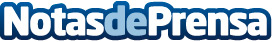 Schneider Electric vuelve a premiar el trabajo de sus partners de Canal IT con los IT Partners AwardsSchneider Electric, líder en la transformación digital de la gestión de la energía y la automatización, ha celebrado el pasado 17 de mayo su evento anual en el que ha reunido más de 70 partners del Canal IT en EspañaDatos de contacto:Noelia Iglesias935228612Nota de prensa publicada en: https://www.notasdeprensa.es/schneider-electric-vuelve-a-premiar-el-trabajo_1 Categorias: Ecología E-Commerce Recursos humanos Sector Energético Digital http://www.notasdeprensa.es